Name:  _______________________________________						May 24, 2018This Is Just To Say	William Carlos Williams, 1883 - 1963I have eatenthe plumsthat were inthe iceboxand whichyou were probablysavingfor breakfastForgive methey were deliciousso sweetand so cold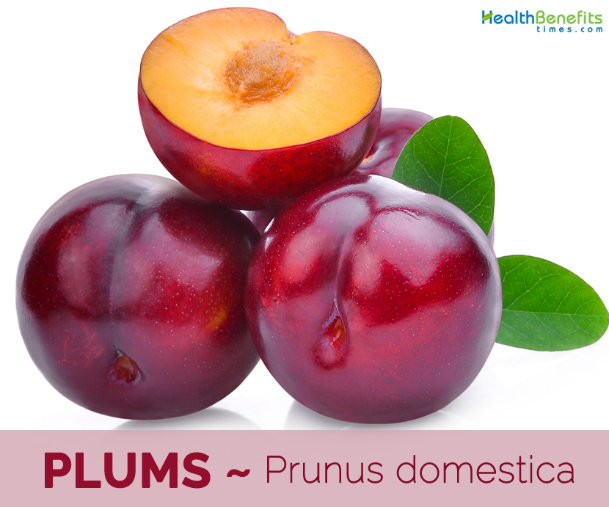 